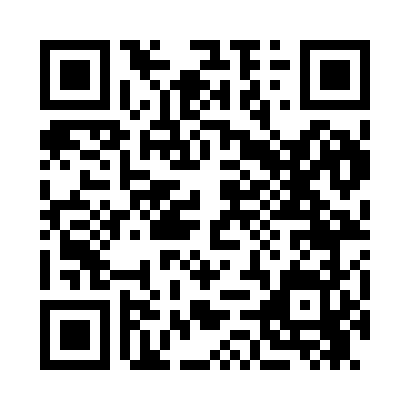 Prayer times for Shaver Ford, Missouri, USAMon 1 Jul 2024 - Wed 31 Jul 2024High Latitude Method: Angle Based RulePrayer Calculation Method: Islamic Society of North AmericaAsar Calculation Method: ShafiPrayer times provided by https://www.salahtimes.comDateDayFajrSunriseDhuhrAsrMaghribIsha1Mon4:085:441:115:088:3810:132Tue4:095:441:115:088:3810:133Wed4:095:451:115:088:3810:134Thu4:105:451:115:098:3710:125Fri4:115:461:125:098:3710:126Sat4:125:461:125:098:3710:117Sun4:135:471:125:098:3710:118Mon4:135:481:125:098:3610:109Tue4:145:481:125:098:3610:1010Wed4:155:491:125:098:3510:0911Thu4:165:501:125:098:3510:0812Fri4:175:501:135:098:3410:0713Sat4:185:511:135:098:3410:0714Sun4:195:521:135:098:3310:0615Mon4:205:521:135:098:3310:0516Tue4:215:531:135:098:3210:0417Wed4:225:541:135:098:3210:0318Thu4:245:551:135:098:3110:0219Fri4:255:561:135:098:3010:0120Sat4:265:561:135:098:3010:0021Sun4:275:571:135:088:299:5922Mon4:285:581:135:088:289:5823Tue4:295:591:135:088:279:5724Wed4:316:001:135:088:269:5525Thu4:326:011:135:088:269:5426Fri4:336:021:135:078:259:5327Sat4:346:021:135:078:249:5228Sun4:366:031:135:078:239:5029Mon4:376:041:135:078:229:4930Tue4:386:051:135:068:219:4831Wed4:396:061:135:068:209:46